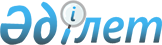 Аудандық мәслихаттың 2013 жылғы 11 желтоқсандағы № 161-V "2014-2016 жылдарға арналған аудандық бюджет туралы" шешіміне өзгерістер мен толықтырулар туралыАтырау облысы Индер аудандық мәслихатының 2014 жылғы 17 сәуірдегі № 191-V шешімі. Атырау облысының Әділет департаментінде 2014 жылғы 13 мамырда № 2913 болып тіркелді      РҚАО ескертпесі:

      Құжаттың мәтінінде түпнұсқаның пунктуациясы мен орфографиясы сақталған.



      Қазақстан Республикасының 2008 жылғы 4 желтоқсандағы Бюджет кодексінің 109-бабына, Қазақстан Республикасының 2001 жылғы 23 қаңтардағы "Қазақстан Республикасындағы жергілікті мемлекеттік басқару және өзін-өзі басқару туралы" Заңының 6 бабы 1 тармағы 1) тармақшасына және облыс әкімдігінің 2014 жылғы 11 сәуірдегі "Облыс әкімдігінің 2013 жылғы 10 желтоқсандағы № 442 "V шақырылған облыстық мәслихаттың ХІХ сессиясының 2013 жылғы 9 желтоқсандағы № 194-V "2014-2016 жылдарға арналған облыстық бюджет туралы" шешімін іске асыру туралы" қаулысына өзгерістер мен толықтырулар енгізу туралы" сәйкес, аудандық мәслихат кезекті ХХІІ сессиясында ШЕШІМ ҚАБЫЛДАДЫ:



      1. Аудандық мәслихаттың ХIХ сессиясының 2013 жылғы 11 желтоқсандағы № 161-V "2014-2016 жылдарға арналған аудандық бюджет туралы" шешіміне (нормативтік құқықтық актілерді мемлекеттік тіркеу тізілімінде № 2843 санымен енгізілген, 2014 жылы 23 қаңтарда "Дендер" газетінде жарияланған) келесі өзгерістер мен толықтырулар енгізілсін:



      1-тармақтың 1) тармақшасындағы:

      "5 246 270" деген сандар "5 388 291" деген сандармен алмастырылсын;

      "4 646 270" деген сандар "4 788 291" деген сандармен алмастырылсын;

      1-тармақтың 2) тармақшасындағы:

      "5 262 753" деген сандар "5 404 774" деген сандармен алмастырылсын.



      6-тармақта:

      келесі мазмұндағы жолдармен толықтырылсын:

      "мемлекеттік атаулы әлеуметтік көмек төлеуге – 2 000 мың теңге;

      18 жасқа дейінгі балаларға мемлекеттік жәрдемақылар төлеуге –  2 493 мың теңге;

      мемлекеттік мекемелердің мемлекеттік қызметшілер болып табылмайтын жұмыскерлерінің, сондай-ақ жергілікті бюджеттен қаржыландырылатын мемлекеттік кәсіпорындардың жұмыскерлерінің лауазымдық айлықақысына ерекше еңбек жағдайлары үшін ай сайынғы үстемеақы төлеуге – 99 176 мың теңге;

      мектепке дейінгі білім беру ұйымдарында мемлекеттік білім беру тапсырысын ұлғайтуға – 27 662 мың теңге";



      8-тармақта:

      келесі мазмұндағы жолдармен толықтырылсын:

      "тұрғын үй-коммуналдық шаруашылық саласына арнайы техника сатып алуға – 20 000 мың теңге;

      Жеңістің 70 жылдық мерекесіне орай Ұлы Отан соғысына қатысушыларға арналған ескерткіштерді ағымдағы және күрделі жөндеуге – 24 845 мың теңге;

      әскерге шақыру комиссиясынан өту кезеңінде азаматтарға консультациялық-диагностикалық қызметтер көрсетуге арналған шығындар мен медициналық қызметкерлердің еңбек ақы қорына – 3 585 мың теңге;

      қысқы мерзімге дайындалу үшін – 24 350 мың теңге";



      10-тармақта:

      "20 000" деген сандар "15 400" деген сандармен алмастырылсын;



      11-тармақта:

      "938 000" деген сандар "1 158 400" деген сандармен алмастырылсын;

      келесі мазмұндағы жолдармен толықтырылсын:

      "білім беру нысанының құрылысын салуға жобалау-сметалық құжаттама жасақтауға – 110 мың теңге".



      2. Шешімнің 1, 7 қосымшалары осы шешімнің № 1, 2 қосымшаларына сәйкес жаңа редакцияда мазмұндалсын.



      3. Шешімнің орындалуына бақылау жасау аудандық мәслихаттың экономикалық даму, бюджет, қаржы, шағын және орта кәсіпкерлік, ауыл шаруашылығы, экология мәселелері жөніндегі тұрақты комиссияға жүктелсін (А. Үмітқалиев).



      4. Осы шешім 2014 жылдың 1 қаңтарынан бастап қолданысқа енгізіледі.      Аудандық мәслихаттың кезекті

      ХХІІ сессиясының төрағасы                  Ж. Амантурлин      Аудандық мәслихат хатшысы                  Б. Сапаров

Аудандық мәслихаттың   

2013 жылғы 11 желтоқсандағы

кезектен тыс ХІХ сессиясының

№ 161-V шешiмiне 1 қосымша Аудандық мәслихаттың  

2014 жылғы 17 сәуірдегі 

кезекті ХXІІ сессиясының 

№ 191-V шешiмiне 1 қосымша 2014 жылға арналған аудандық бюджет

Аудандық мәслихаттың    

2013 жылғы 11 желтоқсандағы

кезектен тыс ХІХ сессиясының

№ 161-V шешiмiне 7 қосымша Аудандық мәслихаттың   

2014 жылғы 17 сәуірдегі 

кезекті ХXІІ сессиясының 

№ 191-V шешiмiне 7 қосымша Кенттiк, ауылдық округтер әкiмдерi аппараттарының 2014 жылға арналған бюджеттiк бағдарламаларын қаржыландыру мөлшерi (мың теңге)Кестенің жалғасы
					© 2012. Қазақстан Республикасы Әділет министрлігінің «Қазақстан Республикасының Заңнама және құқықтық ақпарат институты» ШЖҚ РМК
				СанатыСанатыСанатыСанатыСомасы,

мың теңгеСыныбыСыныбыСыныбыСомасы,

мың теңгеIшкi сыныбыIшкi сыныбыСомасы,

мың теңге1АТАУЫСомасы,

мың теңге12345Табыстар5 388 2911Салықтық түсiмдер597 46501Табыс салығы160 0002Жеке табыс салығы160 00003Әлеуметтiк салық65 0001Әлеуметтiк салық65 00004Меншiкке салынатын салықтар362 1011Мүлікке салынатын салықтар329 5313Жер салығы4 8304Көлік құралдарына салынатын салық27 5005Бірыңғай жер салығы24005Тауарларға, жұмыстарға және қызметтерге салынатын ішкі салықтар8 2342Акциздер3 0053Табиғи және басқа да ресурстарды пайдаланғаны үшін түсетін түсімдер1 9004Кәсіпкерлік және кәсіби қызметті жүргізгені үшін алынатын алымдар3 32908Заңдық мәнді іс-әрекеттерді жасағаны және (немесе) оған уәкілеттігі бар мемлекеттік органдар немесе лауазымды адамдар құжаттар бергені үшін алынатын міндетті төлемдер2 1301Мемлекеттік баж2 1302Салықтық емес түсімдер1 53502Мемлекеттік бюджеттен қаржыландырылатын мемлекеттік мекемелердің тауарларды (жұмыстарды, қызметтерді) өткізуінен түсетін түсімдер1 0001Мемлекеттік бюджеттен қаржыландырылатын мемлекеттік мекемелердің тауарларды (жұмыстарды, қызметтерді) өткізуінен түсетін түсімдер1 00004Мемлекеттік бюджеттен қаржыландырылатын, сондай-ақ Қазақстан Республикасы Ұлттық Банкінің бюджетінен (шығыстар сметасынан) ұсталатын және қаржыландырылатын мемлекеттік мекемелер салатын айыппұлдар, өсімпұлдар, санкциялар, өндіріп алулар351Мұнай секторы ұйымдарынан түсетін түсімдерді қоспағанда, мемлекеттік бюджеттен қаржыландырылатын, сондай-ақ Қазақстан Республикасы Ұлттық Банкінің бюджетінен (шығыстар сметасынан) ұсталынатын және қаржыландырылатын мемлкекеттік мекемелер салатын айыппұлдар, өсімпұлдар, санкциялар, өндіріп алулар3506Өзге де салықтық емес түсімдер5001Өзге де салықтық емес түсімдер5003Негізгі капиталды сатудан түсетін түсімдер1 00003Жерді және материалдық емес активтерді сату1 0001Жерді сату1 0004Трансферттердің түсімдері4 788 29102Мемлекеттік басқарудың жоғары тұрған органдарынан түсетін трансферттер4 788 2912Облыстық бюджеттен түсетін трансферттер4 788 291Функционалдық топФункционалдық топФункционалдық топФункционалдық топФункционалдық топФункционалдық топСомасы, мың теңгеКiшi функцияКiшi функцияКiшi функцияКiшi функцияКiшi функцияСомасы, мың теңгеБюджеттiк бағдарламалардың әкiмшiсiБюджеттiк бағдарламалардың әкiмшiсiБюджеттiк бағдарламалардың әкiмшiсiСомасы, мың теңгеБағдарламаБағдарламаСомасы, мың теңгеСомасы, мың теңгеАтауыШығындар5 404 7741Жалпы сипаттағы мемлекеттiк қызметтер242 51711Мемлекеттiк басқарудың жалпы функцияларын орындайтын өкілді атқарушы және басқа органдар219 610112Аудан (облыстық маңызы бар қала) мәслихатының аппараты15 284001Аудан (облыстық маңызы бар қала) мәслихатының қызметiн қамтамасыз ету жөніндегі қызметтер13 743003Мемлекеттік органның күрделі шығыстары1 541122Аудан (облыстық маңызы бар қала) әкiмінің аппараты63 991001Аудан (облыстық маңызы бар қала) әкiмінің қызметін қамтамасыз ету жөніндегі қызметтер54 514003Мемлекеттік органның күрделі шығыстары9 477123Қаладағы аудан, аудандық маңызы бар қала, кент, ауыл, ауылдық округ әкімінің аппараты140 335001Қаладағы аудан, аудандық маңызы бар қала, кент, ауыл, ауылдық округ әкімінің қызметін қамтамасыз ету жөніндегі қызметтер125 848022Мемлекеттік органның күрделі шығыстары14 48722Қаржылық қызмет373459Ауданның (облыстық маңызы бар қаланың) экономика және қаржы бөлімі373003Салық салу мақсатында мүлікті бағалауды жүргізу273010Жекешелендіру, коммуналдық меншікті басқару, жекешелендіруден кейінгі қызмет және осыған байланысты дауларды реттеу10099Жалпы сипаттағы өзге де мемлекеттiк қызметтер22 534459Ауданның (облыстық маңызы бар қаланың) экономика және қаржы бөлімі22 534001Ауданның (облыстық маңызы бар қаланың) экономикалық саясаттың қалыптастыру мен дамыту, мемлекеттік жоспарлау, бюджеттік атқару және коммуналдық меншігін басқару  саласындағы мемлекеттік саясатты іске асыру жөніндегі қызметтер20 724015Мемлекеттік органның күрделі шығыстары1 8102Қорғаныс9 51011Әскери мұқтаждар9 510122Аудан (облыстық маңызы бар қала) әкімінің аппараты9 510005Жалпыға бірдей әскери міндетті атқару шеңберіндегі іс-шаралар9 5104Бiлiм беру2 055 67911Мектепке дейінгі тәрбие және оқыту301 657123Қаладағы аудан, аудандық маңызы бар қала, кент, ауыл, ауылдық округ әкімінің аппараты283 029004Мектепке дейінгі тәрбие ұйымдарының қызметін қамтамасыз ету164 149041Мектепке дейінгі білім беру ұйымдарында мемлекеттік білім беру тапсырысын іске асыру118 880464Ауданның (облыстық маңызы бар қаланың) білім бөлімі18 628040Мектепке дейінгі білім беру ұйымдарында мемлекеттік білім беру тапсырысын іске асыру18 62822Бастауыш, негiзгi орта және жалпы орта бiлiм беру1 622 903464Ауданның (облыстық маңызы бар қаланың) білім бөлімі1 622 903003Жалпы білім беру1 520 075006Балаларға қосымша білім беру102 82899Білім беру саласындағы өзге де қызметтер131 119464Ауданның (облыстық маңызы бар қаланың) білім бөлімі130 812001Жергілікті деңгейде білім беру саласындағы мемлекеттік саясатты іске асыру жөніндегі қызметтер9 567005Ауданның (облыстык маңызы бар қаланың) мемлекеттік білім беру мекемелер үшін оқулықтар мен оқу-әдiстемелiк кешендерді сатып алу және жеткізу18 932012Мемлекеттік органның күрделі шығыстары391015Жетім баланы (жетім балаларды) және ата-аналарының қамқорынсыз қалған баланы (балаларды) күтіп-ұстауға асыраушыларына(қамқоршыларына) ай сайынғы ақшалай қаражат төлемдері8 784067Ведомстволық бағыныстағы мемлекеттік мекемелерінің және ұйымдарының күрделі шығыстары93 138472Ауданның (облыстық маңызы бар қаланың)  құрылыс, сәулет және қала құрылысы бөлімі307037Білім беру объектілерін салу және реконструкциялау3076Әлеуметтiк көмек және әлеуметтiк қамтамасыз ету175 89522Әлеуметтiк көмек155 084123Қаладағы аудан, аудандық маңызы бар қала, кент, ауыл, ауылдық округ әкімінің аппараты15 905003Мұқтаж азаматтарға үйiнде әлеуметтiк көмек көрсету15 905451Ауданның (облыстық маңызы бар қаланың) жұмыспен қамту және әлеуметтік бағдарламалар бөлімі139 179002Еңбекпен қамту бағдарламасы60 000004Ауылдық жерлерде тұратын денсаулық сақтау, білім беру, әлеуметтік қамтамасыз ету, мәдениет, спорт және ветеринар мамандарына отын сатып алуға Қазақстан Республикасының заңнамасына сәйкес әлеуметтік көмек көрсету5 330005Мемлекеттік атаулы әлеуметтік көмек15 912006Тұрғын үй көмегі1 838007Жергiлiктi өкілетті органдардың шешiмі бойынша  мұқтаж азаматтардың жекелеген топтарына әлеуметтік көмек7 240010Үйден тәрбиеленіп оқытылатын мүгедек балаларды материалдық қамтамасыз ету1 60101618 жасқа дейінгі балаларға мемлекеттік жәрдемақылар42 093017Мүгедектерді оңалту жеке бағдарламасына сәйкес, мұқтаж мүгедектерді міндетті гигиеналық құралдармен және ымдау тілі мамандарының қызмет көрсетуін жеке көмекшілермен қамтамасыз ету5 16599Әлеуметтiк көмек және әлеуметтiк қамтамасыз ету салаларындағы өзге де қызметтер20 811451Ауданның (облыстық маңызы бар қаланың) жұмыспен қамту және әлеуметтік бағдарламалар бөлімі19 764001Жергілікті деңгейде халық үшін әлеуметтік бағдарламаларды жұмыспен қамтуды қамтамасыз етуді іске асыру саласындағы мемлекеттік саясатты іске асыру жөніндегі қызметтер16 929011Жәрдемақыларды және басқа да әлеуметтік төлемдерді есептеу, төлеу мен жеткiзу бойынша қызметтерге ақы төлеу2 289021Мемлекеттік органның күрделі шығыстары546458Ауданның (облыстық маңызы бар қаланың) тұрғын үй-коммуналдық шаруашылығы, жолаушылар көлігі және автомобиль жолдары бөлімі1 047050Мүгедектердің құқықтарын қамтамасыз ету және өмір сүру сапасын жақсарту жөніндегі іс-шаралар жоспарын іске асыру1 0477Тұрғын үй- коммуналдық шаруашылық2 544 18311Тұрғын үй шаруашылығы1 229 446123Қаладағы аудан, аудандық маңызы бар қала, кент, ауыл, ауылдық округ әкімінің аппараты185007Аудандық маңызы бар қаланың, кенттің, ауылдың, ауылдық округтің мемлекеттік тұрғын үй қорының сақталуын ұйымдастыру185458Ауданның (облыстық маңызы бар қаланың) тұрғын үй-коммуналдық шаруашылығы, жолаушылар көлігі және автомобиль жолдары бөлімі30 000004Азаматтардың жекеленген санаттарын тұрғын үймен қамтамасыз ету30 000464Ауданның (облыстық маңызы бар қаланың) білім бөлімі35 042026Жұмыспен қамту 2020 жол картасы бойынша қалаларды және ауылдық елді мекендерді дамыту шеңберінде объектілерді жөндеу35 042472Ауданның (облыстық маңызы бар қаланың) құрылыс, сәулет және қала құрылысы бөлімі1 164 219003Мемлекеттік коммуналдық тұрғын үй қорының тұрғын үйін жобалау, салу және (немесе) сатып алу1 160 892004Инженерлік коммуникациялық инфрақұрылымды жобалау, дамыту, жайластыру және (немесе) сатып алу3 32722Коммуналдық шаруашылық1 244 992458Ауданның (облыстық маңызы бар қаланың) тұрғын үй-коммуналдық шаруашылығы, жолаушылар көлігі және автомобиль жолдары бөлімі129 666012Сумен жабдықтау және су бөлу жүйесінің жұмыс істеуі129 666472Ауданның (облыстық маңызы бар қаланың) құрылыс, сәулет және қала құрылысы бөлімі1 115 326006Сумен жабдықтау және су бұру жүйесін дамыту1 115 3263Елдi-мекендердi көркейту69 745123Қаладағы аудан, аудандық маңызы бар қала, кент, ауыл, ауылдық округ әкімінің аппараты48 115008Елдi мекендерде көшелерді жарықтандыру25 620009Елдi мекендердiң санитариясын қамтамасыз ету10 199011Елдi мекендердi абаттандыру мен көгалдандыру12 296458Ауданның (облыстық маңызы бар қаланың) тұрғын үй-коммуналдық шаруашылығы, жолаушылар көлігі және автомобиль жолдары бөлімі21 500016Елдi мекендердiң санитариясын қамтамасыз ету21 500472Ауданның (облыстық маңызы бар қаланың)  құрылыс, сәулет және қала құрылысы бөлімі130007Қаланы және елді мекендерді көркейтуді дамыту13088Мәдениет, спорт, туризм және ақпараттық кеңiстiк216 0491Мәдениет саласындағы қызмет135 100123Қаладағы аудан, аудандық маңызы бар қала, кент, ауыл, ауылдық округ әкімінің аппараты109 850006Жергілікті деңгейде мәдени-демалыс жұмыстарын қолдау109 850455Ауданның (облыстық маңызы бар қаланың) мәдениет және тілдерді дамыту бөлімі25 250003Мәдени-демалыс жұмысын қолдау405009Тарихи-мәдени мұра ескерткіштерін сақтауды және оларға қолжетімділікті қамтамасыз ету24 8452Спорт10 868465Ауданның (облыстық маңызы бар қаланың) дене шынықтыру және спорт бөлімі10 868001Жергілікті деңгейде дене шынықтыру және спорт саласындағы мемлекеттік саясатты іске асыру жөніндегі қызметтер5 207004Мемлекеттік органның күрделі шығыстары661006Аудандық (облыстық маңызы бар қалалық) деңгейде спорттық жарыстар өткiзу5 0003Ақпараттық кеңiстiк37 365455Ауданның (облыстық маңызы бар қаланың) мәдениет және тілдерді дамыту бөлімі34 865006Аудандық (қалалық) кiтапханалардың жұмыс iстеуi34 865456Ауданның (облыстық маңызы бар қаланың) ішкі саясат бөлімі2 500005Телерадио хабарларын тарату арқылы мемлекеттік ақпараттық саясатты жүргізу жөніндегі қызметтер25009Мәдениет, спорт, туризм және ақпараттық кеңiстiктi ұйымдастыру жөнiндегi өзге де қызметтер32 716455Ауданның (облыстық маңызы бар қаланың) мәдениет және тілдерді дамыту бөлімі9 497001Жергілікті деңгейде тілдерді және мәдениетті дамыту саласындағы мемлекеттік саясатты іске асыру жөніндегі қызметтер6 106010Мемлекеттік органның күрделі шығыстары391032Ведомстволық бағыныстағы мемлекеттік мекемелерінің және ұйымдарының күрделі шығыстары3000456Ауданның (облыстық маңызы бар қаланың) ішкі саясат бөлімі23 219001Жергілікті деңгейде ақпарат, мемлекеттілікті нығайту және азаматтардың әлеуметтік сенімділігін қалыптастыру саласында мемлекеттік саясатты іске асыру жөніндегі қызметтер11 127003Жастар саясаты саласында іс-шараларды іске асыру6 983006Мемлекеттік органның күрделі шығыстары891032Ведомстволық бағыныстағы мемлекеттік мекемелерінің және ұйымдарының күрделі шығыстары4 2181010Ауыл, су, орман, балық шаруашылығы, ерекше қорғалатын табиғи аумақтар, қоршаған ортаны және жануарлар дүниесін қорғау, жер қатынастары56 0711Ауыл шаруашылығы14 098473Ауданның (облыстық маңызы бар қаланың) ветеринария бөлімі7 704001Жергілікті деңгейде ветеринария саласындағы мемлекеттік саясатты іске асыру жөніндегі қызметтер6 093003Мемлекеттік органның күрделі шығыстары611007Қаңғыбас иттер мен мысықтарды аулауды және жоюды ұйымдастыру1 000459Ауданның (облыстық маңызы бар қаланың) экономика және қаржы бөлімі6 394099Мамандардың әлеуметтік көмек көрсетуі жөніндегі шараларды іске асыру6 3946Жер қатынастары6 944463Ауданның (облыстық маңызы бар қаланың) жер қатынастары бөлімі6 944001Аудан (облыстық маңызы бар қала) аумағында жер қатынастарын реттеу саласындағы мемлекеттік саясатты іске асыру жөніндегі қызметтер5 503007Мемлекеттік органның күрделі шығыстары1 4419Ауыл, су, орман, балық шаруашылығы және қоршаған ортаны қорғау мен жер қатынастары саласындағы өзге де қызметтер35 029473Ауданның (облыстық маңызы бар қаланың) ветеринария бөлімі35 029011Эпизоотияға қарсы іс-шаралар жүргізу35 0291111Өнеркәсіп, сәулет, қала құрылысы және құрылыс қызметі28 0762Сәулет, қала құрылысы және құрылыс қызметі28 076472Ауданның (облыстық маңызы бар қаланың) құрылыс, сәулет және қала құрылысы бөлімі28 076001Жергілікті деңгейде құрылыс, сәулет және қала құрылысы саласындағы мемлекеттік саясатты іске асыру жөніндегі қызметтер11 965013Аудан аумағында қала құрылысын дамытудың кешенді схемаларын, аудандық (облыстық) маңызы бар қалалардың, кенттердің және өзге де ауылдық елді мекендердің бас жоспарларын әзірлеу15 400015Мемлекеттік органның күрделі шығыстары7111212Көлiк және коммуникация1801Автомобиль көлiгi180123Қаладағы аудан, аудандық маңызы бар қала, кент, ауыл, ауылдық округ әкімінің аппараты180013Аудандық маңызы бар қалаларда, кенттерде, ауылдарда, ауылдық округтерде автомобиль жолдарының жұмыс істеуін қамтамасыз ету1801313Басқалар76 5379Басқалар76 537123Қаладағы аудан, аудандық маңызы бар қала, кент, ауыл, ауылдық округ әкімінің аппараты28 982040"Өңірлерді дамыту" Бағдарламасы шеңберінде өңірлерді экономикалық дамытуға жәрдемдесу бойынша шараларды іске іске асыру28 982454Ауданның (облыстық маңызы бар қаланың) кәсіпкерлік және ауыл шаруашылығы бөлімі11 776001Жергілікті деңгейде кәсіпкерлік және ауыл шаруашылығы саласындағы мемлекеттік саясатты іске асыру жөніндегі қызметтер10 515007Мемлекеттік органның күрделі шығыстары1 261458Ауданның (облыстық маңызы бар қаланың) тұрғын үй-коммуналдық шаруашылығы, жолаушылар көлігі және автомобиль жолдары бөлімі23 964001Жергілікті деңгейде тұрғын үй-коммуналдық шаруашылығы, жолаушылар көлігі және автомобиль жолдары саласындағы мемлекеттік саясатты іске асыру жөніндегі қызметтер20 112013Мемлекеттік органның күрделі шығыстары3 552065Заңды тұлғалардың жарғылық капиталын қалыптастыру немесе ұлғайту300459Ауданның (облыстық маңызы бар қаланың) экономика және қаржы бөлімі11 815012Ауданның (облыстық маңызы бар қаланың) жергілікті атқарушы органының резерві11 8151515Трансферттер771Трансферттер77459Ауданның (облыстық маңызы бар қаланың) экономика және қаржы бөлімі77006Нысаналы пайдаланылмаған (толық пайдаланылмаған) трансферттерді қайтару77Функционалдық топФункционалдық топФункционалдық топФункционалдық топФункционалдық топСомасы, мың теңгеКiшi функцияКiшi функцияКiшi функцияКiшi функцияСомасы, мың теңгеБюджеттiк бағдарламалардың әкiмшiсiБюджеттiк бағдарламалардың әкiмшiсiБюджеттiк бағдарламалардың әкiмшiсiСомасы, мың теңгеБағдарламаБағдарламаСомасы, мың теңгеАтауыСомасы, мың теңге123456Таза бюджеттік кредит беру44 44810Ауыл, су, орман, балық шаруашылығы, ерекше қорғалатын табиғи аумақтар, қоршаған ортаны және жануарлар дүниесін қорғау, жер қатынастары44 44801Ауыл шаруашылығы44 448459Ауданның (облыстық маңызы бар қаланың) экономика және қаржы бөлімі44 448018Мамандарды әлеуметтік қолдау шараларын іске асыруға берілетін бюджеттік кредиттер44 448СанатыСанатыСанатыСанатыСомасы,

мың теңгеСыныбыСыныбыСыныбыСомасы,

мың теңгеIшкi сыныбыIшкi сыныбыСомасы,

мың теңгеАТАУЫСомасы,

мың теңге12345Бюджет тапшылығын қаржыландыру60 9317Қарыздар түсімі44 44801Мемлекеттік ішкі қарыздар44 4482Қарыз алу келісім шарттары44 4488Бюджет қаражаттарының пайдаланылатын қалдықтары16 48301Бюджет қаражаты қалдықтары16 4831Бюджет қаражатының бос қалдықтары16 483Бағдарламалардың кодыБағдарламалардың кодыКенттiң, ауылдық округтердiң атауыКенттiң, ауылдық округтердiң атауыКенттiң, ауылдық округтердiң атауыКенттiң, ауылдық округтердiң атауыБюджеттiк бағдарламалардың атауыИндербор кентіЖарсуат ауылдық округiБөдене ауылдық округiКөктоғай ауылдық округi001Қаладағы аудан, аудандық маңызы бар қала, кент, ауыл, ауылдық округ әкімінің қызметін қамтамасыз ету жөніндегі қызметтер25 04415 23514 61216 264003Мұқтаж азаматтарға үйiнде әлеуметтiк көмек көрсету9 9751 5191 319102004Мектепке дейінгі тәрбие ұйымдарының қызметін қамтамасыз ету101 97815 192006Жергілікті деңгейде мәдени-демалыс жұмыстарын қолдау48 78414 8534 7258 519008Елдi мекендерде көшелерді жарықтандыру15 0001 8001 0202 100009Елдi мекендердiң санитариясын қамтамасыз ету7 500450300349011Елдi мекендердi абаттандыру мен көгалдандыру8 4001 302700334013Аудандық маңызы бар қалаларда, кенттерде, ауылдарда, ауылдық округтерде автомобиль жолдарының жұмыс істеуін қамтамасыз ету180022Мемлекеттік органдардың күрделі шығыстары4 6561 3411 2212 716007Аудандық маңызы бар қаланың, кенттің, ауылдың, ауылдық округтің мемлекеттік тұрғын үй қорының сақталуын ұйымдастыру185040"Өңірлерді дамыту" Бағдарламасы шеңберінде өңірлерді экономикалық дамытуға жәрдемдесу бойынша шараларды іске асыру11 9582 8241 4252 396041Мектепке дейінгі білім беру ұйымдарында мемлекеттік білім беру тапсырысын іске асыруға30 60235 369ЖИНАҒЫ:264 08274 69325 32248 152Бағдарламалардың кодыБағдарламалардың кодыКенттiң, ауылдық округтердiң атауыКенттiң, ауылдық округтердiң атауыКенттiң, ауылдық округтердiң атауыКенттiң, ауылдық округтердiң атауыБюджеттiк бағдарламалардың атауыЕсбол ауылдық округiЕлтай ауылдық округiӨрлiк ауылдық округiБарлығы001Қаладағы аудан, аудандық маңызы бар қала, кент, ауыл, ауылдық округ әкімінің қызметін қамтамасыз ету жөніндегі қызметтер20 23117 04317 419125 848003Мұқтаж азаматтарға үйiнде әлеуметтiк көмек көрсету2 01027770315 905004Мектепке дейінгі тәрбие ұйымдарының қызметін қамтамасыз ету18 09412 08916 796164 149006Жергілікті деңгейде мәдени-демалыс жұмыстарын қолдау10 71414 7567 499109 850008Елдi мекендерде көшелерді жарықтандыру1 8001 8002 10025 620009Елдi мекендердiң санитариясын қамтамасыз ету60050050010 199011Елдi мекендердi абаттандыру мен көгалдандыру65041050012 296013Аудандық маңызы бар қалаларда, кенттерде, ауылдарда, ауылдық округтерде автомобиль жолдарының жұмыс істеуін қамтамасыз ету180022Мемлекеттік органдардың күрделі шығыстары1 7411 87194114 487007Аудандық маңызы бар қаланың, кенттің, ауылдың, ауылдық округтің мемлекеттік тұрғын үй қорының сақталуын ұйымдастыру185040"Өңірлерді дамыту" Бағдарламасы шеңберінде өңірлерді экономикалық дамытуға жәрдемдесу бойынша шараларды іске асыру4 6803 1082 59128 982041Мектепке дейінгі білім беру ұйымдарында мемлекеттік білім беру тапсырысын іске асыруға24 52428 385118 880ЖИНАҒЫ:85 04480 23949 049626 581